Nagy körutazás Marokkóbancsoportos körutazás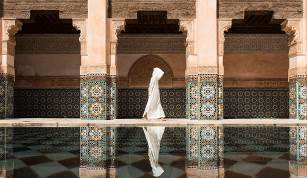 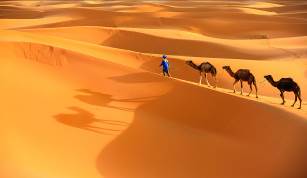 2024. április 15-24. (10 nap / 9 éjszaka)2024. október 13-23. (11 nap / 10 éjszaka)799.000 Ft-tól/főCasablanca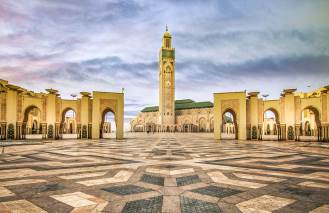 RabatMeknesFezErfoudMerzougaOuarzazateMarrakechA részvételi díj az alábbi szolgáltatások árát tartalmazza: utazás repülőgéppel, átszállással Budapest – Casablanca és Marrakech – Budapest útvonalon, turista osztályon, 1 db feladott poggyásszal, a körutazás során légkondicionált autóbusszal, 10 vagy 11 éjszakai szállás helyi besorolás szerinti négycsillagos szállodák kétágyas szobáiban, a sivatagban sátorban, félpanziós ellátás, a leírás szerinti programok a szükséges belépőkkel, magyar idegenvezető az utazás teljes időtartamára, helyi adók.A részvételi díj nem tartalmazza: baleset-, betegség- és poggyászbiztosítás, útlemondási biztosítás.Minimum létszám: 20 főTovábbi részletekről és a beutazási feltételekről érdeklődjék irodánkban!